Winter Internship Program 2012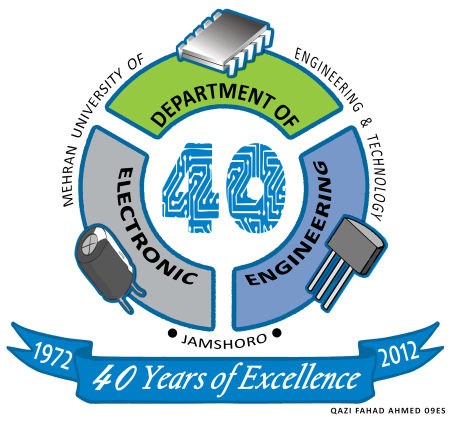 Department Of ElectronicsLeading Electronic Applications & Design Researchers Setup (LEADERS)(17th December 2012 - 6th January 2013)REGISTRATION FORMArea of Interest (Double Click any one checkbox of your interested field to switch between checked or unchecked): Project Based Learning (PBL)				 Microcontroller & MicroprocessorFPGAs						 Digital ElectronicsDSPIn case of PBL please give brief description of your project in the space provided belowN.B: Email filled forms at info@es.muet.edu.pkInternee  InformationInternee  InformationInternee  InformationInternee  InformationName:Roll Number:E-Mail Address:Contact no:Address:Area Of Interest Area Of Interest Area Of Interest Area Of Interest 